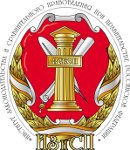 Программа семинара*«Актуальные проблемы применения законодательства о противодействии коррупции в работе федеральных фондов, государственных компаний и корпораций»28 ноября (четверг)29 ноября(пятница)* В программу семинары могут быть внесены незначительные изменения10.00 – 10.30Открытие семинараХабриева Талия Ярулловна – академик РАН, директор Института законодательства и сравнительного правоведения при Правительстве Российской Федерации, член Совета при Президенте Российской Федерации по противодействию коррупции10.30 – 11.15Проблемы имплементации положений Конвенции ОЭСР по борьбе с подкупом должностных лиц иностранных государств при проведении международных деловых операций 1997 г. Проблемы имплементации положений Конвенции ОЭСР по борьбе с подкупом должностных лиц иностранных государств при проведении международных деловых операций 1997 г.        ЛекцияКаширкина Анна Анатольевна – кандидат юридических наук, руководитель Центра сравнительно-правовых исследований11.15 – 12.30 Основные направления совершенствования российского законодательства о противодействии коррупции. Основные направления совершенствования российского законодательства о противодействии коррупции.        ЛекцияНайденко Виталий Николаевич – доктор юридических наук,   и.о.  заведующего центром исследования проблем противодействия коррупции12.30 – 12.45Кофе-брейк12.45 – 14.00 Современные методы диагностикикоррупционных рисковНаучно -  практическое занятие Научно -  практическое занятие Павлушкин Алексей Владимирович –  кандидат юридических наук, заведующий отделом мониторинга законодательства14.00 – 15.00 Обед15.00 – 15.45 Участие частных структур в противодействии коррупции: опыт зарубежных государствУчастие частных структур в противодействии коррупции: опыт зарубежных государствЛекцияГолованова Наталья Александровна – кандидат юридических наук, ведущий научный сотрудник отдела уголовного законодательства и судоустройства зарубежных государств15.45 – 16:30Основные требования федерального закона от 25 декабря . № 273-ФЗ «О противодействии коррупции»Основные требования федерального закона от 25 декабря . № 273-ФЗ «О противодействии коррупции»Научно -  практическое занятиеЦирин Артем Михайлович – кандидат юридических наук,  заместитель заведующего центром публично-правовых исследований16.30 – 16.45 Кофе-брейкКофе-брейк16.45 – 18.00 Роль ПрокуратурыРоссийской Федерации в осуществлении надзора за соблюдением законодательства о противодействии коррупцииРоль ПрокуратурыРоссийской Федерации в осуществлении надзора за соблюдением законодательства о противодействии коррупцииНаучно-                практическое      занятиеЮсуфов Аслан ШихздаевичЗаместитель начальника управления по надзору за исполнением законодательства о противодействии коррупции Генеральной прокуратуры Российской Федерации 10.00–10.45 11.00 – 11.4511:45-12:0012:00-13:30О порядке декларирования доходов и расходов лиц работников  федеральных фондов, государственных компаний и корпораций.Пошаговый алгоритм заполнения форм, содержащих сведенияо доходах/расходах, об имуществе и обязательствах имущественного характераКофе-брейкПроведение                                  антикоррупционной экспертизы нормативных правовых актов и проектов нормативных правовых актовО порядке декларирования доходов и расходов лиц работников  федеральных фондов, государственных компаний и корпораций.Пошаговый алгоритм заполнения форм, содержащих сведенияо доходах/расходах, об имуществе и обязательствах имущественного характераКофе-брейкПроведение                                  антикоррупционной экспертизы нормативных правовых актов и проектов нормативных правовых актовНаучно-практическоезанятиеНаучно-практическое занятиеНаучно-практическое занятиеНаучно-практическоезанятиеНаучно-практическое занятиеНаучно-практическое занятиеДавыдова Надежда Алексеевна- начальник отдела совершенствования мер противодействию коррупции Департамента развития государственной службы Министерства труда и социальной защиты Российской ФедерацииДавыдова Надежда АлексеевнаЮжаков Владимир Николаевич - Директор Центра технологий государственного управления РАНХиГС, доктор философских наук, профессор.13:30-14:30ОбедОбед14.30 – 16.00 Предотвращение и урегулирование конфликта интересов в деятельности государственных компаний и корпораций, федеральных фондовПредотвращение и урегулирование конфликта интересов в деятельности государственных компаний и корпораций, федеральных фондовНаучно-       практическое      занятиеНаучно-       практическое      занятиеКонов Алексей Владимирович – начальник Отдела управления государственной службой, Института государственного и муниципального управления Национального исследовательского университета «Высшая школа экономики»16:00-      Кофе-брейк                      16:1516:00-      Кофе-брейк                      16:1516.15 – 17.00 Основные направления взаимодействия государственных корпораций и компаний, федеральных фондов с институтами гражданского общества в сфере противодействия коррупцииОсновные направления взаимодействия государственных корпораций и компаний, федеральных фондов с институтами гражданского общества в сфере противодействия коррупцииНаучно-практическое занятиеНаучно-практическое занятиеКолосова Нина Михайловна – доктор юридических наук, ведущий научный сотрудник отдела конституционного праваСпектор Екатерина Ильинична – кандидат юридических наук, заведующий отделом правовых проблем противодействия коррупции17.00 – 17.15 Подведение итогов, Вручение сертификатовПодведение итогов, Вручение сертификатовЕмельянцев Владимир Петрович– кандидат юридических наук, заместитель директора ИЗиСП при Правительстве Российской Федерации17.15- ФуршетФуршет